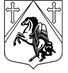 КРАСНОБОРСКОЕ  ГОРОДСКОЕ  ПОСЕЛЕНИЕТОСНЕНСКОГО  РАЙОНА  ЛЕНИНГРАДСКОЙ  ОБЛАСТИАДМИНИСТРАЦИЯПОСТАНОВЛЕНИЕ       18.01.2024  №  25О внесении изменений в административный регламент, утвержденный постановлением администрации № 522 от 22.11.2023 «Об утверждении административного регламента по предоставлению администрацией Красноборского городского поселения Тосненского района Ленинградской области муниципальной услуги «Предоставление права на  размещение нестационарного торгового объекта на территории муниципального образования Красноборского городского поселения Тосненского района Ленинградской области». На основании Федерального закона от 27.07.2010 № 210-ФЗ "Об организации предоставления государственных и муниципальных услуг", Федерального закона от 06.10.2003 № 131-ФЗ «Об общих принципах организации местного самоуправления в Российской Федерации», Устава Красноборского городского поселения Тосненского района Ленинградской области            ПОСТАНОВЛЯЮ:     	1. О внесении изменений в административный регламент, утвержденный постановлением администрации № 522 от 22.11.2023 «Об утверждении административного регламента по предоставлению администрацией Красноборского городского поселения Тосненского района Ленинградской области муниципальной услуги «Предоставление права на  размещение нестационарного торгового объекта на территории муниципального образования Красноборского городского поселения Тосненского района Ленинградской области»:           1.1. п. 2.2.  читать в новой редакции: Муниципальную услугу предоставляет: администрация Красноборского городского поселения Тосненского района Ленинградской области (ОМСУ). (Администрация ОМСУ)Заявление на получение муниципальной услуги с комплектом документов принимается:1) при личной явке:в филиалах, отделах, удаленных рабочих местах ГБУ ЛО "МФЦ";2) без личной явки:почтовым отправлением в ОМСУ/Организацию;в электронной форме через личный кабинет заявителя на ПГУ ЛО/ЕПГУЗаявитель имеет право записаться на прием для подачи заявления о предоставлении услуги следующими способами:1) посредством ПГУ ЛО/ЕПГУ - в МФЦ;2) по телефону - в МФЦ;3) посредством сайта МФЦ /Организации - в МФЦ /Организацию.Для записи заявитель выбирает любые свободные для приема дату и время в пределах установленного в Организации или МФЦ графика приема заявителей.             1.2. п. 2.3. читать в новой редакции: Результат предоставления муниципальной услуги предоставляется (в соответствии со способом, указанным заявителем при подаче заявления и документов):1) при личной явке:в филиалах, отделах, удаленных рабочих местах ГБУ ЛО "МФЦ";».             2. Опубликовать настоящее постановление в газете «Красноборский вестник» и разместить на сайте  администрации Красноборского городского поселения Тосненского района Ленинградской области: http://www.krbor.ru/.            3.  Настоящее постановление вступает в силу с момента официального опубликования (обнародования).            4.  Контроль за исполнением настоящего постановления оставляю за собой.       Глава  администрации                                                                            Н.И. Аксенов